When you complete a challenge, take a screenshot and send it to Mrs. B.Note Identification – Treble Clef: https://www.musictheory.net/exercises/note/brwyrybynyyyyy 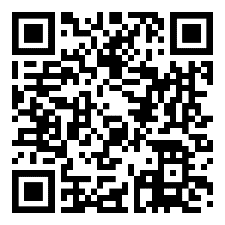 Name the note!Level 1 GOAL: 100 correct answers, at least 90% accuracyLevel 2 GOAL: 75 correct answers, 100% accuracyNote Identification – Bass Clef: https://www.musictheory.net/exercises/note/nrwyrybynyyyyy 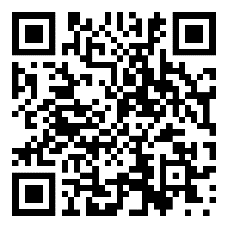 Name the note!Level 1 GOAL: 100 correct answers, at least 90% accuracyLevel 2 GOAL: 75 correct answers, 100% accuracy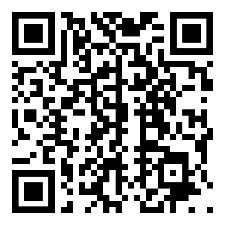 Major Key Signatures – Treble Clef: https://www.musictheory.net/exercises/keysig/b999yydyyyyy When you see this key signature, what note does that scale start on?Level 1 GOAL: 50 correct answers, at least 80% accuracyLevel 2 GOAL: 50 correct answers, at least 90% accuracyMajor Key Signatures – Bass Clef: https://www.musictheory.net/exercises/keysig/n999yydyyyyy 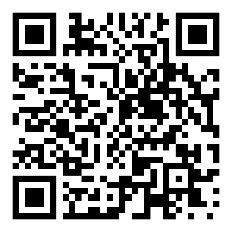 When you see this key signature, what note does that scale start on?Level 1 GOAL: 50 correct answers, at least 80% accuracyLevel 2 GOAL: 50 correct answers, at least 90% accuracyMinor Key Signatures – Treble Clef: https://www.musictheory.net/exercises/keysig/b999bydyyyyy 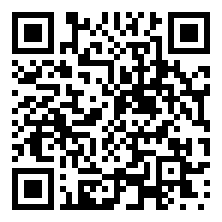 When you see this key signature, what note does that scale start on?Level 1 GOAL: 50 correct answers, at least 70% accuracyLevel 2 GOAL: 50 correct answers, at least 80% accuracy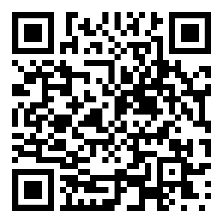 Minor Key Signatures – Bass Clef: https://www.musictheory.net/exercises/keysig/n999bydyyyyy When you see this key signature, what note does that scale start on?Level 1 GOAL: 50 correct answers, at least 70% accuracyLevel 2 GOAL: 50 correct answers, at least 80% accuracyScale Identification – Treble Clef: https://www.musictheory.net/exercises/scale/brwxyyya99ynyyy 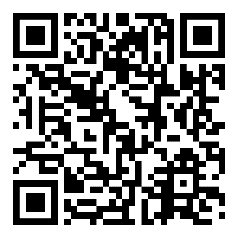 Is the scale shown major, natural, harmonic, or melodic minor?Level 1 GOAL: 50 correct answers, at least 80% accuracyLevel 2 GOAL: 50 correct answers, at least 90% accuracy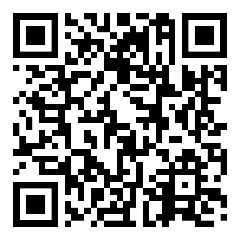 Scale Identification – Bass Clef: https://www.musictheory.net/exercises/scale/nrwxyyya99ynyyy Is the scale shown major, natural, harmonic, or melodic minor?Level 1 GOAL: 50 correct answers, at least 80% accuracyLevel 2 GOAL: 50 correct answers, at least 90% accuracyIntervals By Ear: 
https://www.musictheory.net/exercises/ear-interval/998byyngneyyyyyy 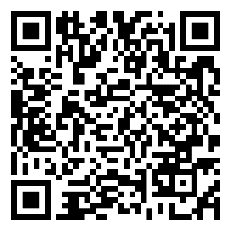 An interval will be played – identify it (example: major 3rd, perfect 5th)Level 1 GOAL: 50 correct answers, at least 70% accuracyLevel 2 GOAL: 40 correct answers, at least 80% accuracyScales By Ear: 
https://www.musictheory.net/exercises/ear-scale/xyybyyngneyyyy 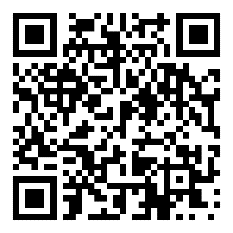 What scale do you hear? (major, natural, harmonic, or melodic minor)Level 1 GOAL: 50 correct answers, at least 80% accuracyLevel 2 GOAL: 40 correct answers, at least 90% accuracy